Respectful Relationships: Personal StrengthsLevels 9-10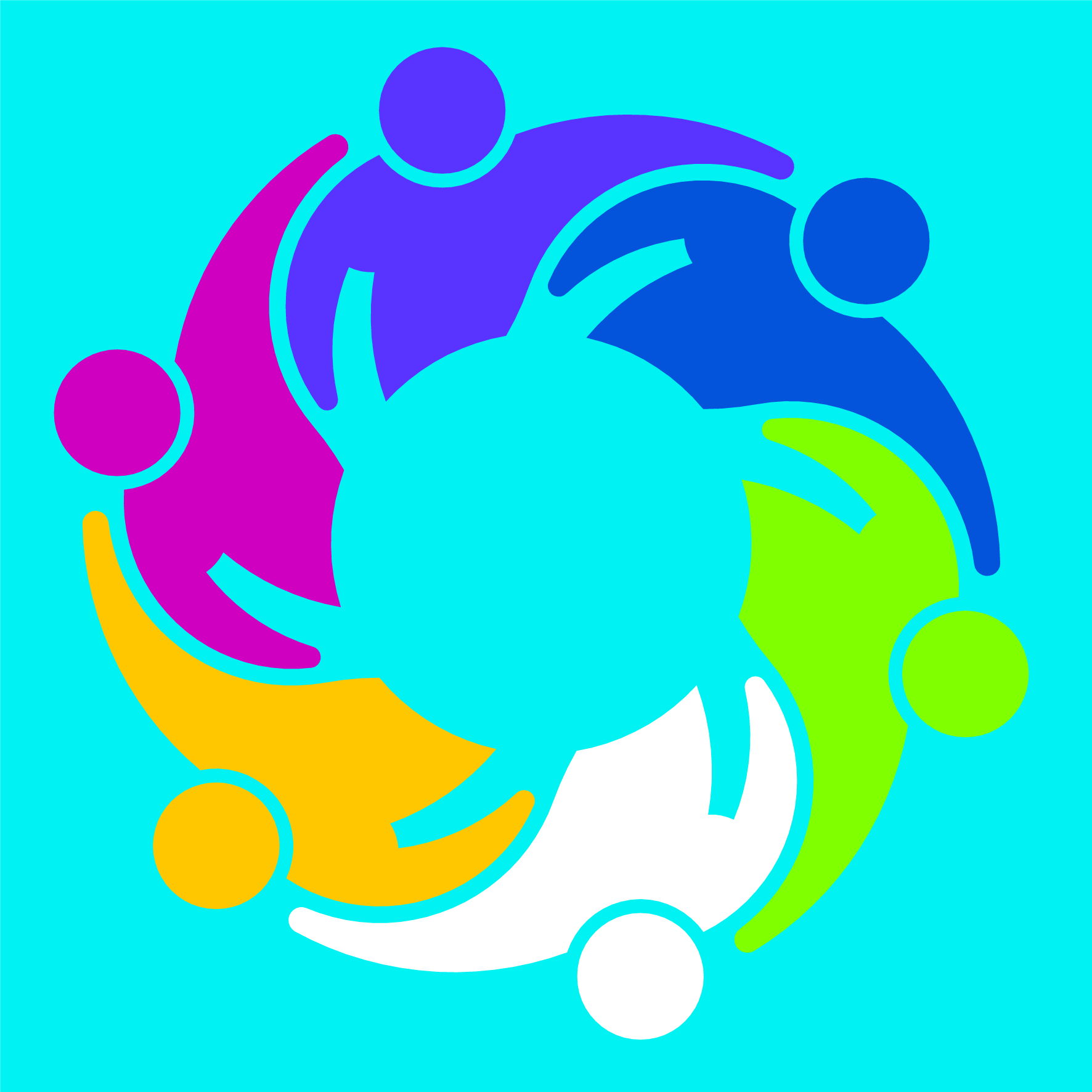 Topic:	Personal StrengthsLevel:	9-10Victorian Curriculum F-10Personal and Social Capability Content descriptionsDevelop criteria to appraise personal qualities and use these to design strategies to plan for the future or address a challenge (VCPSCSE044)Evaluate behaviours and protective factors that contribute to the development of confidence, adaptability and self-reflection (VCPSCSE046)Achievement Standard (extract only)Students evaluate personal characteristics, strategies and sources of support used to cope with stressful situations/life challenges.Teaching and learning activitiesThe Department of Education and Training have developed Level 9-10 Resilience, Rights and Respectful Relationships teaching and learning materials. The following teaching and learning activities are designed to teach the knowledge, skills and understandings relating to personal strengths for the Level 9-10. See pages 18 to 24.It is recommended that students complete the VIA Strength Survey for Children detailed in the Coaching Point page 19.Activity 1: Valuing character strengthsActivity 2: Using strengths in ethical dilemmasAssessment ideasPre-assessmentStudents complete a KWL chart (What do I know, want to know, what I have learned) about character strengths.Verbal discussion of the following questions as prompts: What is a dilemma?What is meant by the term moral dilemma? Ongoing formative assessmentEach lesson ask students to write an entry into the ‘What I have learned” column of the KWL chart.Name and describe character strengths.  Differentiation is possible by asking for different character strengths and/or numbers of character strengths students are required to describe. Completion of the ‘Thinking through the dilemma’ worksheet page 22.Summative AssessmentStudents are to present an example of a life challenge and/or stressful situation and provide a description of a possible solution.  Students will evaluate how character strengths have a positive or negative influence on the outcome.Students could present their response in a number of ways, such as a written report, vod or pod cast, role-play etc.Differentiation ideas:provide articles, stories or videos for students who may struggle with developing their own scenarios.give particular character strengths to students to explore rather than let them choose their own.Refer to the assessment rubric on page 3 to identify where students are located on the Victorian Curriculum F-10 continuum.Assessment Rubric Personal strengths – Level 9-10Relevant element of the Achievement StandardsRelevant element of the Achievement StandardsRelevant element of the Achievement StandardsRelevant element of the Achievement StandardsLevel 8Level 10Personal and Social CapabilityPersonal and Social CapabilityPersonal and Social CapabilityPersonal and Social CapabilityBy the end of Level 8, students ... use feedback to identify their achievements and prioritise areas for improvement. … They reflect on strategies to cope with difficult situations and are able to justify their choice of strategy demonstrating knowledge of resilience and adaptability.By the end of Level 10, students….evaluate personal characteristics, strategies and sources of support used to cope with stressful situations/life challenges.Assessment RubricAssessment RubricAssessment RubricAssessment RubricCategoryAt level 8 students can:Progressing towards level 10 students can:At level 10 students can:Beyond level 10 students can:Using personal strengths explain their personal strengths and suggest personal strengths they would like to developcompare and contrast personal character strengths and in relation to a scenario suggest and justify strengths that could be used to address a challengereflect on different situations where their particular personal strengths could be beneficialreflect on a scenario describing a challenge or opportunity experienced in adolescence and explain how differing character strengths could impact on the outcome evaluate their personal strengths and weaknesses and justify areas for further developmentevaluate how character strengths have a positive or negative influence in resolving dilemmas or challenges of adolescenceevaluate how a character strengths can have both a positive or negative influence in resolving dilemmasevaluate a situation that is unfamiliar (such as an international dilemma) and reflect on factors influencing the outcome.discuss the range of strategies that could be used to cope with difficult tasks or changing situationsexplain a range of strategies available to overcome challenging situations and develop adaptability.evaluate behaviours and protective factors that contribute to the development of confidence, adaptability and self-reflectionpropose and reflect on a range of behaviours and protective factors that can build resilience in the senior years of schooling.